Ik schrijf een elfjeSchrijf je eigen elfje en teken er iets bij. Als je wil mag je er daarna een mooi kunstwerk van maken. (tekenblad)Denk eraan: 1 woord, 2 woorden, 3 woorden, 4 woorden, 1 woord. Woorden hoeven niet te rijmen.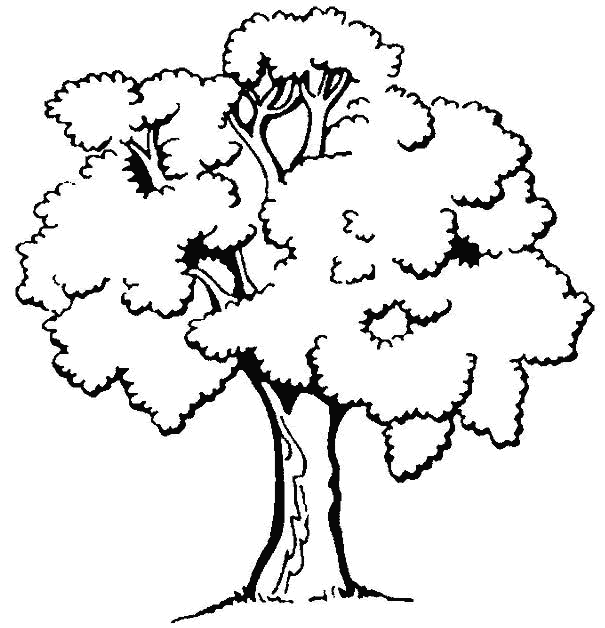 mosterdzaadheel klein groeit stevig doorwordt een prachtige boomkracht________________  ________________  ________  ________________  ________  ________  ________________